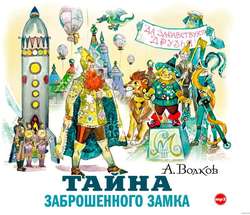 Заявка для участия в конкурсеВедь как сказала Кагги-Кар: «Мозги – единственная стоящая вещь у вороны… и у человека!»1Школа, класс, количество человек (обязательно)2Педагог, родитель ФИО, должность3Контактный телефон, электронная почта4Дата подачи заявки